BLP06_1c__ Analyseaanvraag ENGInstituut voor Landbouw-, Visserij- en Voedingsonderzoek ; Technologie en Voeding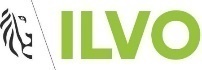 Name company: ______________________________________________________________________________Name contact person: _________________________________________________________________________Email address: ________________________________________________________________________________Phone number: _______________________________________________________________________________Sampling date by customer:  ____________________________________________________________________Storage conditions before transport (customer): ____________________________________________________Storage conditions during transport: ______________________________________________________________The applicant is responsible for a representative sampling.Conservation of samples:                 room temperature    /    refrigerator     /      freezerRequested language report / invoice: 		Dutch		French		EnglishAdditional information to be mentioned on the analytical report: _________________________________________________________________________________________________________________________________Additional information to be mentioned on the invoice: ________________________________________________________________________________________________________________________________________Signature applicant: 	                                                   Date of application:ILVO - Brusselsesteenweg 370 - B-9090 Melle – Tel +32 9 2723000 – E-mail: T&VBU@ilvo.vlaanderen.beMatrixSample identificationAnalysisAnalytical report to be sent to:Invoice to be sent to (only if different from reporting):Company: _________________________________Contact person: ____________________________Address: ______________________________________________________________________________________________________________________Phone: ____________________________________VAT-number: ______________________________Email: _____________________________________Company: _________________________________Contact person: ____________________________Address: ______________________________________________________________________________________________________________________Phone: ____________________________________VAT-number: ______________________________Email: _____________________________________